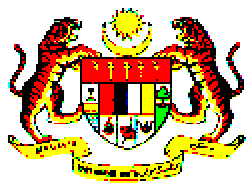 SENARAI SEMAK PERMOHONAN KELULUSAN / PEMBAHARUAN PUSAT UJIAN AUDIOMETRIK (PUA)	BARU 	PEMBAHARUAN – No rujukan JKKP -____________________*Permohonan yang lengkap diterima akan diproses dalam masa 30 hari waktu bekerja.JABATAN KESELAMATAN DAN KESIHATAN PEKERJAAN MALAYSIABORANG PERMOHONAN PUSAT UJIAN AUDIOMETRIKDibawah Peraturan 9(2), Peraturan-Peraturan Keselamatan dan Kesihatan Pekerjaan (Pendedahan Bising) 2019, Akta Keselamatan dan Kesihatan Pekerjaan 1994.StatikBergerak ( No Pendaftaran Kenderaan : …………………..)Saya dengan ini mengesahkan bahawa maklumat permohonan ini adalah benar, dan semua kelengkapan pengujian yang digunakan mematuhi kehendak peruntukan Akta ini dan peraturan yang berkaitan di bawahnya.Tarikh ………………………..			………………………………………..							Tandatangan Pemohon							Nama :BILDOKUMEN (PERMOHONAN BARU)BIL SALINANTANDAKAN (/)1Borang Permohonan Pusat Ujian Audiometrik12Permohonan berkepala surat bagi Pusat Ujian AudiometrikSila nyatakan nama, alamat , klasifikasi** bagi Pusat Ujian Audiometrik yang spesifik*terdapat 2 klasifikasi permohonan Pusat Ujian Audiometrik iaitu Statik atau Bergerak13Lukisan rekabentuk dan pelan lokasi bilik senyap14Laporan penentukuran bilik ujian audiometrik dan audiometer15Sijil latihan dan surat pelantikan juruteknik audiometrik16Perakuan pendaftaran dan surat pelantikan Doktor Kesihatan Pekerjaan17Prosedur Ujian audiometrik termasuk format keputusan ujian18Sijil pemilikan kenderaan sebagai klinik perkhidmatan bergerak daripada JPJ19Laporan penentukuran yang sah bagi Meter Paras Bunyi Kepersisan Jenis/Kelas 1 (PSLM) dan ‘Kalibrator Bunyi Jenis/Kelas 1’oleh pengilang atau makmal yang diiktiraf Jabatan Standard Malaysia. (untuk permohonan Bergerak sahaja)110Prosedur pengukuran dan format laporan penentuukuran bagi bilik ujian audiometrik dan kelengkapan pengukur audiometrik . (Untuk permohonan Bergerak sahaja)1BILDOKUMEN (PERMOHONAN PEMBAHARUAN)BIL SALINANTANDAKAN (/)1Borang Permohonan Pusat Ujian Audiometrik12Permohonan berkepala surat bagi Pusat Ujian AudiometrikSila nyatakan nama, alamat , klasifikasi** bagi pusat ujian Audiometrik yang spesifik**terdapat 2 klasifikasi permohonan Pusat Ujian Audiometrik iaitu Statik atau Bergerak13Sijil latihan dan surat pelantikan juruteknik audiometric4Perakuan pendaftaran dan surat pelantikan Doktor Kesihatan Pekerjaan5Laporan penentukuran bilik ujian audiometrik dan audiometer 16Laporan penentukuran yang sah bagi Meter Paras Bunyi Kepersisan Jenis/Kelas 1 (PSLM) dan ‘Kalibrator Bunyi Jenis/Kelas 1’oleh pengilang atau makmal yang diiktiraf Jabatan Standard Malaysia. (untuk permohonan Bergerak sahaja)11.Maklumat Pemilikan (PUA)a. Nama Syarikat/Organisasi:b. Alamat Syarikat/Organisasi::c.  No Tel/Faks:d.  Pegawai Bertanggungjawab:e.   Email pegawai /syarikat:2. Maklumat pembekal Bilik senyapa. Nama Syarikat:b. Alamat syarikat:c.  No Tel/Faks::d.  Pegawai Bertanggungjawab:3. Maklumat pembekal Audiometera. Nama Syarikat:b. Alamat syarikat:c.  No Tel/Faks::d.  Pegawai Bertanggungjawab: